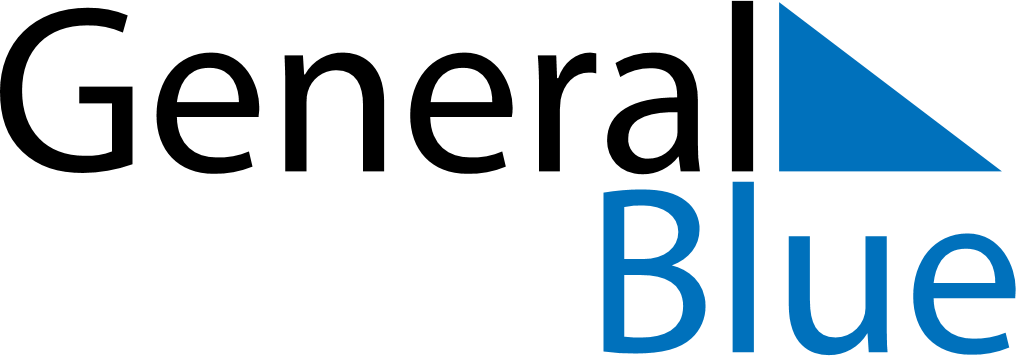 March 2024March 2024March 2024March 2024March 2024March 2024March 2024Batesburg-Leesville, South Carolina, United StatesBatesburg-Leesville, South Carolina, United StatesBatesburg-Leesville, South Carolina, United StatesBatesburg-Leesville, South Carolina, United StatesBatesburg-Leesville, South Carolina, United StatesBatesburg-Leesville, South Carolina, United StatesBatesburg-Leesville, South Carolina, United StatesSundayMondayMondayTuesdayWednesdayThursdayFridaySaturday12Sunrise: 6:54 AMSunset: 6:22 PMDaylight: 11 hours and 27 minutes.Sunrise: 6:53 AMSunset: 6:23 PMDaylight: 11 hours and 29 minutes.34456789Sunrise: 6:52 AMSunset: 6:23 PMDaylight: 11 hours and 31 minutes.Sunrise: 6:50 AMSunset: 6:24 PMDaylight: 11 hours and 33 minutes.Sunrise: 6:50 AMSunset: 6:24 PMDaylight: 11 hours and 33 minutes.Sunrise: 6:49 AMSunset: 6:25 PMDaylight: 11 hours and 35 minutes.Sunrise: 6:48 AMSunset: 6:26 PMDaylight: 11 hours and 38 minutes.Sunrise: 6:47 AMSunset: 6:27 PMDaylight: 11 hours and 40 minutes.Sunrise: 6:45 AMSunset: 6:28 PMDaylight: 11 hours and 42 minutes.Sunrise: 6:44 AMSunset: 6:28 PMDaylight: 11 hours and 44 minutes.1011111213141516Sunrise: 7:43 AMSunset: 7:29 PMDaylight: 11 hours and 46 minutes.Sunrise: 7:41 AMSunset: 7:30 PMDaylight: 11 hours and 48 minutes.Sunrise: 7:41 AMSunset: 7:30 PMDaylight: 11 hours and 48 minutes.Sunrise: 7:40 AMSunset: 7:31 PMDaylight: 11 hours and 50 minutes.Sunrise: 7:39 AMSunset: 7:32 PMDaylight: 11 hours and 52 minutes.Sunrise: 7:37 AMSunset: 7:32 PMDaylight: 11 hours and 55 minutes.Sunrise: 7:36 AMSunset: 7:33 PMDaylight: 11 hours and 57 minutes.Sunrise: 7:35 AMSunset: 7:34 PMDaylight: 11 hours and 59 minutes.1718181920212223Sunrise: 7:33 AMSunset: 7:35 PMDaylight: 12 hours and 1 minute.Sunrise: 7:32 AMSunset: 7:35 PMDaylight: 12 hours and 3 minutes.Sunrise: 7:32 AMSunset: 7:35 PMDaylight: 12 hours and 3 minutes.Sunrise: 7:31 AMSunset: 7:36 PMDaylight: 12 hours and 5 minutes.Sunrise: 7:29 AMSunset: 7:37 PMDaylight: 12 hours and 7 minutes.Sunrise: 7:28 AMSunset: 7:38 PMDaylight: 12 hours and 9 minutes.Sunrise: 7:26 AMSunset: 7:38 PMDaylight: 12 hours and 12 minutes.Sunrise: 7:25 AMSunset: 7:39 PMDaylight: 12 hours and 14 minutes.2425252627282930Sunrise: 7:24 AMSunset: 7:40 PMDaylight: 12 hours and 16 minutes.Sunrise: 7:22 AMSunset: 7:41 PMDaylight: 12 hours and 18 minutes.Sunrise: 7:22 AMSunset: 7:41 PMDaylight: 12 hours and 18 minutes.Sunrise: 7:21 AMSunset: 7:42 PMDaylight: 12 hours and 20 minutes.Sunrise: 7:20 AMSunset: 7:42 PMDaylight: 12 hours and 22 minutes.Sunrise: 7:18 AMSunset: 7:43 PMDaylight: 12 hours and 24 minutes.Sunrise: 7:17 AMSunset: 7:44 PMDaylight: 12 hours and 26 minutes.Sunrise: 7:16 AMSunset: 7:45 PMDaylight: 12 hours and 28 minutes.31Sunrise: 7:14 AMSunset: 7:45 PMDaylight: 12 hours and 31 minutes.